Good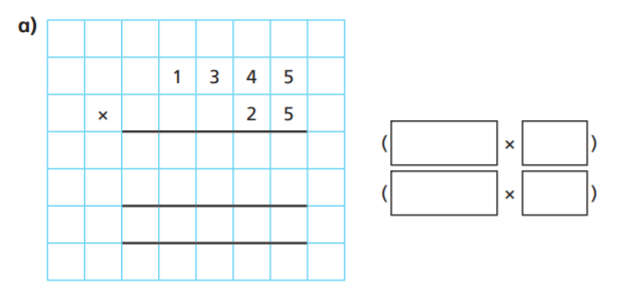 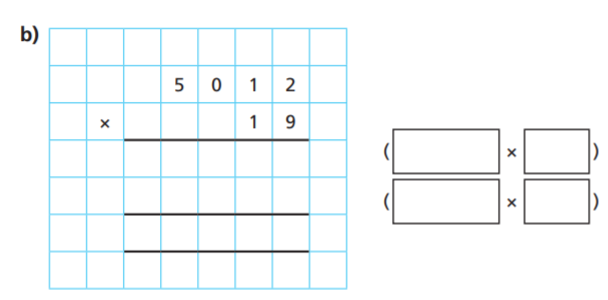 GoodGood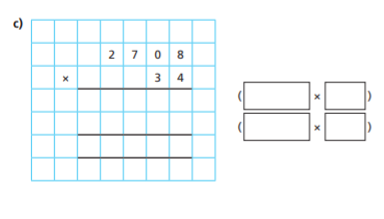 AmazingWrite out and solve these questions in your book4511 x 235037 x 1574 x 11568001 x 269261 x 1149 x 3860AwesomeA shop buys football shirts for £39 each and sells them for £49 each. The shop buys 2,700 football shirts. How much does it cost?b) The shop sells all the football shirts. How much profit does it make?AwesomeCalculate 9,999 × 99Show workings in your book